Publicado en Valencia el 04/04/2018 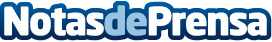 Más de 300 equipos directivos asistirán aI II Congreso Internacional de Dirección y Gestión de Centros EducativosEdumanager se celebra el 17 y 18 de mayo en Ateneo Mercantil de Valencia. El Congreso está dirigido a todos los profesionales del sector educativo que necesiten enfocar su profesión a la dirección y gestión de centros educativos. Datos de contacto:Deseada Tornero Pardo645697286Nota de prensa publicada en: https://www.notasdeprensa.es/mas-de-300-equipos-directivos-asistiran-ai-ii Categorias: Educación Valencia Eventos Recursos humanos http://www.notasdeprensa.es